Остров ПОПОВА09:30 – Сбор на Корабельной набережной.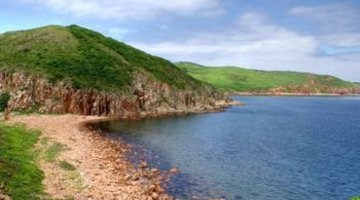 09:30 – 10:30 – Переправа на остров.10:30 – 11:00 – Знакомство с экскурсоводом – сотрудником Дальневосточного морского заповедника.11:00 – 13:30 – Пешеходная экскурсия по экологической тропе. 13:30 – 14:00 – Обед-пикник (приносим собственные продукты).14:00 – 16:30 – Продолжение тура.16:30 – 17:30 – Возвращение в город. В стоимость входит: экскурсовод; катер; джип-тур.Примечания: удобная одежда; с собой приносим напитки и продукты.Стоимость тура: 3500 руб. / чел.